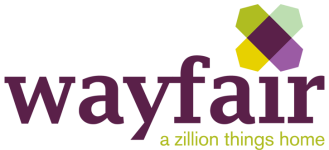 InstructionsThis form contains the Data Integration requirements for Wayfair. Included are the specifications and information necessary to establish a successful connection. To initiate the setup process, please read and verify the material contained within and complete all applicable sections of the document. No table of contents entries found.Table of ContentsTable of ContentsContact InformationConnectivity OptionsPlease choose the method you wish to use for your connection to Wayfair by acknowledging the option box and filling in details for that selection. Wayfair has a strong preference for using a free trading option (FTP hosted, AS2 direct). Note: If a 3rd party is chosen, all fees associated are the sole responsibility of the trading partner	Table of ContentsConfigurationTable of ContentsTransaction Set and Process DetailsThe following list of EDI transactions are what Wayfair currently recommends for a full data integration relationship in relation to order processing. For each transaction type, a full data map is provided in the corresponding appendix listed. Please acknowledge which documents you intend to trade on this connection with “Yes”.  Make sure you review the mappings for said documents!Table of ContentsInventory OptionsWayfair requires inventory data from its trading partners. We request updated information as frequently as possible (hourly basis during normal business hours is ideal) but only as often as inventory data is updated in your system. Please do not send duplicate inventory data intentionally. It is Wayfair’s expectation that inventory will be sent using an automated process (not created by hand each instance).Please note:Inventory data that is overdue will cause products to be blocked from purchaseInventory data should be sent as often as it is updated in your systemIf you have multiple distribution centers, Wayfair requires data to be sent at that levelTypeFrequencyFormatTable of ContentsAPPENDIX A – 850 Data Map BEG*00*PO Type*PO Number**PO DateREF*VR*SuID*Supplier Warehouse ZIPREF*2P*BrandPER*IC*Supplier Name*FX*Supplier Fax*TE*Supplier TelephoneFOB*Ship Method of PaymentCTP**WHLSAC*A*Code****4*Percent (repeatable)ITD*01***********TermsDTM*Date Qualifier*Date (repeatable)TD5**2*SCAC*ZZ*Ship SpeedN9*PSM**Billing InfoN9*TH*Ship Account Numberv4010: MSG*Custom Comments (may repeat for each block of 264 characters)v4030: MTX*COM*Custom Comments (supports up to 4096 characters)N1*BT*Bill To NameN3*Bill To Addr1*Bill To Addr2N4*Bill To City*Bill To State*Bill to Zip*Bill to CountryPER*BJ*BT*TE*Bill To Phone Number*FX*Bill to Fax Number*EM*Bill To EmailN1*ST*Ship To Name*54*Location CodeN2*Ship To Company NameN3*Ship To Addr1*Ship To Addr2N4*Ship To City*Ship To State*Ship To Zip*Ship To Country*ZN*R/CPER*DC*ST*TE*Ship To Phone Number*FX*Ship To Fax Number*EM*Ship To EmailN1*Z7**54*IDN1*LW*Customer NameN3*Customer Addr1*Customer Addr2N4*Customer City*Customer State*Customer Zip*Customer CountryPO1*Product Number*Quantity*EA*Cost*Price Code*Part Number Qualifier*Part NumberPID*F****Product NameREF*QK*Event Name*Event End DateSAC*N*I530v4010: MSG*Custom Comments (may repeat for each block of 264 characters)v4030: MTX*COM*Custom Comments (supports up to 4096 characters)CTT*Total Number of Line ItemsAMT*GV*Total CostNOTES:SAC at item may be omittedFOB segment only applies to stocking purchase orders.  N1*ST loop includes the address to which order should be shipped, while the N1*LW loop includes Customer information to be listed on the packing slipREF at item will appear for Joss & Main events (if applicable). Segment Details:                                                                                                                                                                               Table of ContentsAPPENDIX B – 850 Data Map w/ Advanced Shipping DetailSegments listed in bold red are unique to Advanced Shipping Detail.BEG*00*PO Type*PO Number**PO DateREF*VR*SuID*Supplier Warehouse ZIPREF*2P*BrandPER*IC*Supplier Name*FX*Supplier Fax*TE*Supplier TelephoneFOB*Ship Method of PaymentCTP**WHLSAC*A*Code****4*Percent (repeatable)ITD*01***********TermsDTM*Date Qualifier*Date (repeatable)TD5**2*SCAC*ZZ*Ship SpeedN9*PSM**Billing InfoN9*TH*Ship Account Numberv4010: MSG*Custom Comments (may repeat for each block of 264 characters)v4030: MTX*COM*Custom Comments (supports up to 4096 characters)N1*BT*Bill To NameN3*Bill To Addr1*Bill To Addr2N4*Bill To City*Bill To State*Bill to Zip*Bill to CountryPER*BJ*BT*TE*Bill To Phone Number*FX*Bill to Fax Number*EM*Bill To EmailN1*OC*Pool Point ID*ZZ*Pool Point Short NameN1*IK*Cross Dock ID*ZZ*Cross Dock Short NameN1*DC*Delivery Agent ID*ZZ*Delivery Agent Short NameN1*DZ*Delivery Agent ZoneN1*ST*Ship To Name*54*Location CodeN2*Ship To Company NameN3*Ship To Addr1*Ship To Addr2N4*Ship To City*Ship To State*Ship To Zip*Ship To Country*ZN*R/CPER*DC*ST*TE*Ship To Phone Number*FX*Ship To Fax Number*EM*Ship To EmailN1*Z7**54*IDN1*LW*Customer NameN3*Customer Addr1*Customer Addr2N4*Customer City*Customer State*Customer Zip*Customer CountryPO1*Product Number*Quantity*EA*Cost*Price Code*Part Number Qualifier*Part NumberPID*F****Product NameREF*QK*Event Name*Event End DateSAC*N*I530v4010: MSG*Custom Comments (may repeat for each block of 264 characters)v4030: MTX*COM*Custom Comments (supports up to 4096 characters)CTT*Total Number of Line ItemsAMT*GV*Total CostAdditional Segment Details:Table of ContentsTable of ContentsAPPENDIX E – 810 Data MapSegments in bold red are mandatoryBIG*Invoice Date*Invoice Number*PO Date*PO Number***Transaction TypeCUR*SE*CurrencyREF*CO*Order NumberREF*CN*Tracking NumberREF*VR*SuID*Warehouse ZIPPER*IC*Supplier Name*TE*Supplier Phone*FX*Supplier FaxN1*ST*Ship To Name*54*Warehouse IDN3*Ship to Addr1*Ship to Addr2N4*Ship to City*Ship to State*Ship to Zip*Ship To Country*ZN*R/CPER*DC**TE*Ship to Phone***EM*Ship to EmailITD*Terms Type Code***Terms Discount Due Date**Terms Net Due Date******TermsDTM*011*Ship DateMEA*WT*WT*Ship WeightIT1**Quantity*EA*Unit Price**VN*Supplier Product IDPID*F****Product NameTDS*Total Invoice CostCAD*****Ship CarrierSAC*Charge Qualifier*Charge Code***Charge AmountNOTES:We will be unable to process invoices if the total cost is not accounted for in specified segmentsPlease view SAC segment codes for typical chargesIT104 is not a decimal implied fieldIT107 must match PO107 that was transmitted on the 850TDS01 is a decimal implied fieldSAC05 is a decimal implied fieldSegment Details:Table of ContentsAPPENDIX F – 856 ASN Data MapSegments listed in bold red are mandatoryBSN*Transaction Set Purpose*Shipment ID*Date of Document*Time of Document*0001HL*1**STD1*CTN*Total Packages*****Total Weight (in pounds)*LB*Cube Size*CFTD5**2*SCAC*ZZ*Ship SpeedREF*2I*Tracking Number/PROREF*BM*BOL NumberDTM*011*Ship DateN1*SF*Ship From NameN3*Ship From Addr1*Ship From Addr2N4*Ship From City*Ship From State*Ship From Zip*Ship From CountryN1*ST*Ship To Name*54*Warehouse IDN3*Ship To Addr1*Ship To Addr2N4*Ship To City*Ship To State*Ship To Zip*Ship To Country*ZN*Zone CodeHL*2*1*OPRF*Purchase Order NumberREF*VR*Vendor ID*Warehouse ZIPHL*3*2*PTD1***N*NMFC #***Total Weight*LBREF*ACD*Freight ClassMAN*CP *Tracking NumberMAN*GM*UCC-128/GS1-128HL*4*3*ILIN**VN*Supplier’s Part NumberSN1**Number of Units Shipped*EACTT*Total Number of ItemsNOTES:TD107 is not a decimal implied fieldLIN03 must match PO107 on the 850Small Parcel ShipmentsMAN02 is recommended for package trackingREF02 may be left blank if MAN02 is includedREF02 must be used if MAN02 tracking is not availableLTL/Truck Load/White GloveREF02 (2I) is used for PRO/Reference/WaybillMAN01 = GMMAN02 = UCC-128 (GS1-128) Package IdentificationSegment Details:NOTE: SHIP SPEED REFERENCE & CARRIER CODE REFERENCE ARE PROVIDED IN A SEPARATE DOCUMENTTable of ContentsAPPENDIX I – 855 Data MapSegments listed in red bold font are mandatoryBAK*Transaction set code*ACK Type*PO Number*PO DateREF*VR*SuID*Warehouse ZIPN1*ST*Ship To Name*54*Warehouse IDN3*Ship To Addr1*Ship To Addr2N4*Ship To City*Ship To State*Ship To Zip*Ship To Country*ZN*Zone CodePO1*Product Number*Quantity*EA*Unit Price**VN*Vendor Part NumberTD5**2*SCAC*ZZ*Ship SpeedACK*Line Item Status Code*Quantity*EA*Shipment ETA Code*ETA Date**DV*Location*VO*Vendor Order NumberCTT*Total Number of ItemsAMT*GV*Total CostNOTES:PO104 is not a decimal implied fieldPO107 must match PO107 on the 850Segment Details:*Accepted ACK01 Codes (The codes in bold red font have automated and/or review processes in place to address potential order concerns for our customers):Table of ContentsAppendix J - 855 RFP Data Map (Optional)Segments listed in bold red are mandatoryBAK*Transaction set code*ACK Type*PO Number*PO DateREF*VR*SuID*Warehouse ZipREF*BM*BOL NumberTD5**2*SCAC*ZZ*Ship SpeedN1*SF*Ship From NameN3*Ship From Addr1*Ship From Addr2N4*Ship From City*Ship From State*Warehouse Zip  (SF)*Ship From Country* N1*ST*Ship To Name*54*Warehouse IDN3*Ship To Addr1*Ship To Addr2N4*Ship To City*Ship To State*Ship To Zip*Ship To Country*ZN*Zone Code               	TD1*CTN*Total Packages*****Total Weight (Pounds)*LBPO1*Product Number*Quantity*EA*Unit Price**VN*Vendor Part NumberTD1*CTN*Carton Count*****Carton Weight (Pounds)*LBACK*Line Item Status Code*Quantity*EA*Shipment ETA Code*ETA Date**DV*Location*VO*Vendor Order NumberCTT*Total Number of ItemsAMT*GV*Total CostNOTES:PO104 is not a decimal implied fieldPO107 must match PO107 on the 850BAK01 must be 50ACK04 must be 118 ACK05 must be the date you request pickupTable of ContentsAPPENDIX M – 846 Data MapSegments listed in bold red are mandatoryBIA*00*SI*Reference ID*DateLIN**Prod Qualifier*Product Number*DP*Discontinued Status*ZZ*SuIDQTY*33*Quantity*EASCH*Quantity on Order*EA***169*Next Availability DateNOTES:If capable, the SCH is preferred if QTY02 = 0Your LIN07 ID(s) will be provided to youIf BIA01 should be 00 unless a difference file is used, in which case, 04 should be usedSegment Details:Table of ContentsAPPENDIX N – 997 Functional Acknowledgement Format SpecificationSegments listed in bold red are mandatoryAK1*Functional Identifier Code*Group Control NumberAK2*Transaction Set Identifier Code*Transaction Set Control NumberAK5*Transaction Set Acknowledgement CodeAK9*Functional Group Acknowledge Code*Number of Transaction Sets Included*Number of Received Transaction Sets* Number of Accepted Transaction SetsSegment Details:	Table of ContentsAPPENDIX O – INVENTORY FLAT FILE Format Specification[--Item Detail--] (repeatable)Column 0 – Supplier ID/DCID (Ex. 120)Column 1 - Item NumberColumn 2 - Item Quantity On HandColumn 3 - Item Quantity Backordered		Column 4 - Item Quantity On Order			Column 5 – Item Next Availability Date		Column 6 – Item Discontinued (Either 1 or 0, where 1 is discontinued and 0 is not discontinued)	Column 7 - Item Name (limit of 200 characters)			IMPORTANT:  It is Wayfair’s expectation that inventory files sent via flat file will be created by an automated process (not hand-made).File specification:Element delimiter: Pipe  ( | )Line Delimiter:  Carriage-return-line-feed (0x0d0a (CRLF))Please include empty columns for optional data you do not wish to provide   (i.e., you should always be sending 8 columns, but columns may contain blanks for optional fields.   Please see example set below.)We use the pipe ( | ) character as a delimiter.  If this character appears in the product information you’ll be sending, this will cause problems.  Please either remove these characters, or contact us about an alternative solution.Please keep the header in the file.Please remove all punctuation from the file - quotation marks, apostrophes, anomalous characters.Examples:120|123|100|50|300|12/2/2008|0|Pedestal Table120|456|200|10|350|12/2/2008|0|Lemon Barstool120|567|150|15|375|12/2/2008|1 |Night Stand120| 567 |150|||||Night Stand120| 567 | 150 ||||||
Table of ContentsTable of ContentsContact Information2Connectivity Options2Configuration3Transaction Set and Process Details4Inventory Options5850 Purchase Order Data Map6850 Advanced Shipping Detail Data Map9810 Invoice Data Map10856 Advance Ship Notice Data Map12855 Order Acknowledgement Data Map15855 ACK01 Order Acknowledgement Code Table16855 Ready for Pickup Data Map17846 Inventory Data Map19997 Functional Acknowledgement 20Inventory Flat File Specifications21NamePhoneEmailBusiness ContactEDI/Tech Contact3rd Party Contact CartRover Support805-399-2278 x 2help@cartrover.comYESSFTP Direct Connection  (Recommended)Enter YESto selectIf you’d like to use a FTP connection to transfer documents back and forth, a SFTP connection needs to be established. Instructions to create a SFTP account are below:Please ensure you are logged into your Partner Home account, prior to accessing the tool.Detailed instructions on how to connect to Wayfair's SFTP for the first time, can be found in our  About Wayfair’s SFTP Connection Help Center Article, https://partners.wayfair.com/help/2/article/1754Provide answers to the following "Connection Details" questions, so we can understand the connection Setup type you are requesting and can perform the initial connection setup required for testing:Which transaction format will you be using: ANSI X12CSV/Flat FileWhich processes are you requesting to integratePurchase OrdersOrder AcknowledgmentsAdvanced Shipment NotificationsInvoicesInventoryIf requesting an ANSI X12/EDI connection type, please provide the following EDI Connection Details (Please ensure the information provided is accurate to ensure a smooth testing process)EDI Document Version Type (v4030 or v4010)Production EDI Qualifier and ISA (ex. ZZ/123456789)Testing EDI Qualifier and ISA (Optional)Please respond on this ticket, once you have 1. Successfully created your SFTP Account Setup and 2. Provided answers to the "Connection Details'' questions listed above.If you are only requesting to test .CSV/Flat File Inventory, please proceed with submitting a test .CSV Inventory File via the “Inventory” Folder of your SFTP Account, and inform us on this ticket once you have submitted your test Inventory File (.CSV/Flat File Inventory Specs found in attached “Flat File DIR” document)Once you have completed the above actions, we will be able to proceed with testing your new SFTP Connection.  For an overview on what to expect with testing, please visit our Wayfair EDI and Inventory Setup Help Page, https://partners.wayfair.com/help/2/article/108  on Partner Home.If you’d like to use a FTP connection to transfer documents back and forth, a SFTP connection needs to be established. Instructions to create a SFTP account are below:Please ensure you are logged into your Partner Home account, prior to accessing the tool.Detailed instructions on how to connect to Wayfair's SFTP for the first time, can be found in our  About Wayfair’s SFTP Connection Help Center Article, https://partners.wayfair.com/help/2/article/1754Provide answers to the following "Connection Details" questions, so we can understand the connection Setup type you are requesting and can perform the initial connection setup required for testing:Which transaction format will you be using: ANSI X12CSV/Flat FileWhich processes are you requesting to integratePurchase OrdersOrder AcknowledgmentsAdvanced Shipment NotificationsInvoicesInventoryIf requesting an ANSI X12/EDI connection type, please provide the following EDI Connection Details (Please ensure the information provided is accurate to ensure a smooth testing process)EDI Document Version Type (v4030 or v4010)Production EDI Qualifier and ISA (ex. ZZ/123456789)Testing EDI Qualifier and ISA (Optional)Please respond on this ticket, once you have 1. Successfully created your SFTP Account Setup and 2. Provided answers to the "Connection Details'' questions listed above.If you are only requesting to test .CSV/Flat File Inventory, please proceed with submitting a test .CSV Inventory File via the “Inventory” Folder of your SFTP Account, and inform us on this ticket once you have submitted your test Inventory File (.CSV/Flat File Inventory Specs found in attached “Flat File DIR” document)Once you have completed the above actions, we will be able to proceed with testing your new SFTP Connection.  For an overview on what to expect with testing, please visit our Wayfair EDI and Inventory Setup Help Page, https://partners.wayfair.com/help/2/article/108  on Partner Home.AS2 ConnectionAS2 ConnectionAS2 ConnectionAS2 ConnectionAS2 ConnectionAS2 ConnectionAS2 ConnectionEnter YESto selectYour test URL:Enter YESto selectYour production URL:Your IP address:Your AS2 identifier:Encryption algorithm:3DES*DESRC2/128Do you use HTTPS?YESNONONODo you require MDN?YESNONONOIf Yes, your signature algorithm:SHA1*MD5MD5MD5Enter “yes” to acknowledge submission of your X.509 certificate Wayfair will set up your account and provide you with our production and test URL, along with our X.509 certificate.Wayfair AS2 ID: 112084681Wayfair will set up your account and provide you with our production and test URL, along with our X.509 certificate.Wayfair AS2 ID: 112084681Wayfair will set up your account and provide you with our production and test URL, along with our X.509 certificate.Wayfair AS2 ID: 112084681Wayfair will set up your account and provide you with our production and test URL, along with our X.509 certificate.Wayfair AS2 ID: 112084681Wayfair will set up your account and provide you with our production and test URL, along with our X.509 certificate.Wayfair AS2 ID: 112084681Wayfair will set up your account and provide you with our production and test URL, along with our X.509 certificate.Wayfair AS2 ID: 112084681Wayfair will set up your account and provide you with our production and test URL, along with our X.509 certificate.Wayfair AS2 ID: 1120846813rd Party (VAN/SaaS) Connection3rd Party (VAN/SaaS) ConnectionEnter YES to selectCompany Name:Enter YES to selectIdentifiers:QualifierISA IDProduction ISA:Test ISA:Version:CHOOSE ONECHOOSE ONE40104030Wayfair EDI Configuration:Wayfair EDI Configuration:Wayfair EDI Configuration:Wayfair EDI Configuration:Wayfair EDI Configuration:Wayfair EDI Configuration:Standards: ANSI X12**Standards: ANSI X12**Standards: ANSI X12**Standards: ANSI X12**Standards: ANSI X12**Standards: ANSI X12**Versions: 4010, 4030Versions: 4010, 4030Versions: 4010, 4030Versions: 4010, 4030Versions: 4010, 4030Versions: 4010, 4030Test ISA – Qualifier: 01,  ID: 112084681TTest ISA – Qualifier: 01,  ID: 112084681TTest ISA – Qualifier: 01,  ID: 112084681TTest ISA – Qualifier: 01,  ID: 112084681TTest ISA – Qualifier: 01,  ID: 112084681TTest ISA – Qualifier: 01,  ID: 112084681TProduction ISA – Qualifier: 01,  ID: 112084681Production ISA – Qualifier: 01,  ID: 112084681Production ISA – Qualifier: 01,  ID: 112084681Production ISA – Qualifier: 01,  ID: 112084681Production ISA – Qualifier: 01,  ID: 112084681Production ISA – Qualifier: 01,  ID: 112084681Sub-element Separator: ~Sub-element Separator: ~Sub-element Separator: ~Sub-element Separator: ~Sub-element Separator: ~Sub-element Separator: ~Element Separator:*Element Separator:*Element Separator:*Element Separator:*Element Separator:*Element Separator:*Segment Terminator: 0x0A (LF)Segment Terminator: 0x0A (LF)Segment Terminator: 0x0A (LF)Segment Terminator: 0x0A (LF)Segment Terminator: 0x0A (LF)Segment Terminator: 0x0A (LF)MsgTransactionFlowStatusAppendixAcknowledge810InvoiceWayfair ß SRequiredE Yes850Purchase OrderWayfair à SRequiredAYes (version 2018) 855Purchase Order AcknowledgementWayfair ß SRequiredI x855 RFPPurchase Request For Pick-Up Wayfair ß SOptional for LTL deliveryJx856Ship NoticeWayfair ß SRequiredF Yes846Inventory Wayfair ß SRecommendedMYes997Functional AcknowledgementWayfair ßà SRequiredWarehouse Management SystemIndicate the name/type of system in which you use to track your inventory levels (Ex. QuickBooks, Built In-House, etc.)Indicate the name/type of system in which you use to track your inventory levels (Ex. QuickBooks, Built In-House, etc.) YESHourly (Strongly Recommended)Hourly (Strongly Recommended)Three Times Per DayThree Times Per DayOnce Per Day (Minimum Requirement)Once Per Day (Minimum Requirement)Other (Please state - must exceed once daily):Other (Please state - must exceed once daily):Enter YES to selectEnter YES to selectEDI 846 TransactionEnter YES to selectPlease review the data map for this EDI transaction in Appendix M and acknowledge that you are able to comply with its specification as stated by entering “YES” in the box to the left.Enter YES to selectPlease review the data map for this EDI transaction in Appendix M and acknowledge that you are able to comply with its specification as stated by entering “YES” in the box to the left. YESFlat File DocumentEnter YES to selectPlease review the structure for this text document in Appendix N and acknowledge that you are able to comply with its specification as stated by entering “YES” in the box to the left.Please review the structure for this text document in Appendix N and acknowledge that you are able to comply with its specification as stated by entering “YES” in the box to the left.Enter YES to selectPlease review the structure for this text document in Appendix N and acknowledge that you are able to comply with its specification as stated by entering “YES” in the box to the left.Please review the structure for this text document in Appendix N and acknowledge that you are able to comply with its specification as stated by entering “YES” in the box to the left.SegmentElementFieldDescriptionChar. Limit (Min/Max)Required?BEGMax Use: 1BEG01Transaction Set Purpose Code00 = Original2/2MBEGMax Use: 1BEG02Purchase Order Type CodeDS = DropshipCO = StockingPR = PromoOS = ContainerRC = Retailer Pre-Commitment2/2MBEGMax Use: 1BEG02Purchase Order Type CodeDS = DropshipCO = StockingPR = PromoOS = ContainerRC = Retailer Pre-Commitment2/2MBEGMax Use: 1BEG03Purchase Order NumberUnique number for this purchase order1/22MBEGMax Use: 1BEG05DateDate this purchase order was created - CCYYMMDD8/8MREFMax Use: 1/2REF01Reference ID QualifierVR = Vendor ID Number2/3MREFMax Use: 1/2REF02Reference IDVendor ID Number1/30MREFMax Use: 1/2REF03DescriptionWarehouse Zip Code1/80MREFMax Use: 2/2REF01Reference ID Qualifier2P = Wayfair Subdivision Identifier 1/30MREFMax Use: 2/2REF02Reference IDWayfair Brand (Wayfair, Joss and Main, Dwell Studio, Birch Lane, All Modern etc..)1/80MPERMax Use: 1PER01Contact Function CodeIC = Information Contact2/2MPERMax Use: 1PER02NameName of supplier to fill this purchase order1/60MPERMax Use: 1PER03Communication Number QualifierFX = Fax2/2MPERMax Use: 1PER04Communication NumberSupplier fax number1/80MPERMax Use: 1PER05Communication Number QualifierTE = Telephone2/2MPERMax Use: 1PER06Communication NumberSupplier phone number180MFOBMax Use: 1FOB01Shipment - Method of PaymentPP = Prepaid by shipperPC = PrepaidTP = Third party2/2OFOBMax Use: 1FOB01Shipment - Method of PaymentPP = Prepaid by shipperPC = PrepaidTP = Third party2/2CTPMax Use: 1CTP02Price Identifier CodeWHL = Wholesale3/3MSACMax Use: 1SAC01Allowance or Charge IndicatorA = Allowance1/1MSACMax Use: 1SAC02CodeAllowance code4/4MSACMax Use: 1SAC06Percent Qualifier4 = Discount/Net1/1MSACMax Use: 1SAC07PercentPercent indicated on this allowance (eg .02 = 2%)1/6MITDMax Use: 1ITD01Terms Type Code01 = Basic2/2MITDMax Use: 1ITD12DescriptionTerms1/80MDTMMax Use: 10DTM01Date/Time Qualifier037 = Ship Not Before (BEG02 = CO, OS only)038 = Ship No Later010 = Register Shipment By3/3MDTMMax Use: 10DTM01Date/Time Qualifier037 = Ship Not Before (BEG02 = CO, OS only)038 = Ship No Later010 = Register Shipment By3/3MDTMMax Use: 10DTM02DateDate - CCYYMMDD8/8MTD5Max Use: 1TD502Identification Code Qualifier2 = SCAC1/2MTD5Max Use: 1TD503Identification CodeStandard Carrier Alpha Code (SCAC)2/80MTD5Max Use: 1TD504Identification Code QualifierZZ = Mutually Defined1/2MTD5Max Use: 1TD505Transportation MethodSpeed of this shipment (Ship Speed)1/35MN9Max Use: 1/2N901Reference ID QualifierPSM = Credit Card2/3MN9Max Use: 1/2N903DescriptionBilling Information1/45MN9Max Use: 1/2N901Reference ID QualifierTH = Transportation Account Code2/3MN9Max Use: 1/2N902Reference IDShipping Account Number1/45MMSG (v4010 only)Max Use: 30MSG01CommentsCustom Comments (may repeat for each block of 264 characters)1/264OMTX (v4030 only)Max Use: >1MTX01Note Reference CodeCOM = Consumer Comments3/3OMTX (v4030 only)Max Use: >1MTX02Message TextCustom Comments (supports up to 4096 characters)1/4096ON1Max Use: 1/4N101Entry Code QualifierBT = Bill To2/3MN1Max Use: 1/4N102Bill To NameEntity to be billed for this order1/60MN3Max Use: 1/3N301Bill To Address 1Address line 1 of entity to be billed1/55MN3Max Use: 1/3N302Bill To Address 2Address like 2 of entity to be billed1/55MN4Max Use: 1/3N401Bill To CityCity of entity to be billed2/30MN4Max Use: 1/3N402Bill To StateState of entity to be billed2/2MN4Max Use: 1/3N403Bill To ZipZip code of entity to be billed3/15MN4Max Use: 1/3N404Bill To CountryCountry of entity to be billed2/3MPERMax Use: 1/2PER01Contact Function CodeBJ = Operations2/2MPERMax Use: 1/2PER02NameBT = Bill To1/60MPERMax Use: 1/2PER03Communication Number QualifierTE = Telephone2/2MPERMax Use: 1/2PER04Communication NumberPhone number of entity being billed1/80MPERMax Use: 1/2PER05Communication Number QualifierFX = Facsimile2/2MPERMax Use: 1/2PER06Communication NumberFax of entity being billed1/80MPERMax Use: 1/2PER07Communication Number QualifierEM = Email2/2MPERMax Use: 1/2PER08Communication NumberEmail of entity being billed1/80MN1Max Use: 2/4N101Entry Code QualifierST = Ship To2/3MN1Max Use: 2/4N102Ship To NameEntity receiving the package(s)1/60MN1Max Use: 2/4N103Identification Code Qualifier54 = Warehouse1/2MN1Max Use: 2/4N104Identification CodeWarehouse Identification Code2/80MN2Max Use: 1N201Additional Name InformationShip To Company Name1/60ON3Max Use: 2/3N301Ship To Address 1Address line 1 of entity receiving the package(s)1/55MN3Max Use: 2/3N302Ship To Address 2Address line 2 of entity receiving the package(s)1/55MN4Max Use: 2/3N401Ship To CityCity of entity shipping the package(s)2/30MN4Max Use: 2/3N402Ship To StateState of entity shipping the package(s)2/2MN4Max Use: 2/3N403Ship To ZipZip code of entity shipping the package(s)3/15MN4Max Use: 2/3N404Ship To CountryCountry of entity shipping the package(s)2/3MN4Max Use: 2/3N405Location QualifierZN = Zone Code1/2MN4Max Use: 2/3N406Zone CodeR = ResidentialC = Commercial1/30MPERMax Use: 2/2PER01Contact Function CodeDC = Delivery Contact2/2MPERMax Use: 2/2PER02NameST = Ship To1/60MPERMax Use: 2/2PER03Communication Number QualifierTE = Telephone2/2MPERMax Use: 2/2PER04Communication NumberPhone number of entity receiving purchase order1/80MPERMax Use: 2/2PER05Communication Number QualifierFX = Facsimile2/2MPERMax Use: 2/2PER06Communication NumberFax of entity receiving purchase order1/80MPERMax Use: 2/2PER07Communication Number QualifierEM = Email2/2MPERMax Use: 2/2PER08Communication NumberEmail of entity receiving purchase order1/80MN1Max Use: 3/4N101Entry Code QualifierZ7 = Mark-for Party2/3ON1Max Use: 3/4N103Identification Code Qualifier54 = Warehouse1/2ON1Max Use: 3/4N104Identification CodeWarehouse Identification Code2/80MN1Max Use: 4/4N101Entry Code QualifierLW = Customer2/3MN1Max Use: 4/4N102Customer NameEntity to be listed as recipient on packing slip1/60MN3Max Use: 3/3N301Customer Address 1Address line 1 to be included on packing slip1/55MN3Max Use: 3/3N302Customer Address 2Address line 2 to be included on packing slip1/55MN4Max Use: 3/3N401Customer CityCity to be included on packing slip2/30MN4Max Use: 3/3N402Customer StateState to be included on packing slip2/2MN4Max Use: 3/3N403Customer ZipZip code to be included on packing slip3/15MN4Max Use: 3/3N404Customer CountryCountry to be included on packing slip2/3MBegin Repeatable Detail Segment – Loop Max: 100,000Begin Repeatable Detail Segment – Loop Max: 100,000Begin Repeatable Detail Segment – Loop Max: 100,000Begin Repeatable Detail Segment – Loop Max: 100,000Begin Repeatable Detail Segment – Loop Max: 100,000Begin Repeatable Detail Segment – Loop Max: 100,000PO1Max Use: 1PO101Assigned IDLine Item Number1/20MPO1Max Use: 1PO102Quantity OrderedQuantity Ordered1/15MPO1Max Use: 1PO103Unit of MeasurementEA = Each2/2MPO1Max Use: 1PO104Unit PriceCost1/17MPO1Max Use: 1PO105Unit Price CodeWH = WholesalePR = Promo2/2MPO1Max Use: 1PO106Product ID QualifierVN = Vendor Part Number2/2MPO1Max Use: 1PO107Product IDVendor Part Number1/48MPIDMax Use: 1PID01Item Description TypeF = Free Form1/1MPIDMax Use: 1PID05DescriptionProduct Name1/80MREFMax Use: > 1REF01Reference ID QualifierQK = Sales Program Number2/3OREFMax Use: > 1REF02Reference IDSales Event Name1/30OREFMax Use: > 1REF03DescriptionSales Event End Date1/80OSACMax Use: 1SAC01Item Description TypeN = No Allowance or Charge1/1OSACMax Use: 1SAC02DescriptionI530 = Volume Rebate4/4OMSG (v4010 only)Max Use: 30MSG01CommentsCustom Comments (may repeat for each block of 264 characters)1/264OMTX (v4030 only)Max Use:  >1MTX01Note Reference CodeCOM = Consumer Comments3/3OMTX (v4030 only)Max Use:  >1MTX02Message TextCustom Comments (supports up to 4096 characters)1/4096OEnd Repeatable Detail SegmentEnd Repeatable Detail SegmentEnd Repeatable Detail SegmentEnd Repeatable Detail SegmentEnd Repeatable Detail SegmentEnd Repeatable Detail SegmentCTTMax Use: 1CTT01Number of Line ItemsTotal number of line items that appear in this document1/6MAMTMax Use: 1AMT01Amount Qualifier CodeGV = Gross Value1/3MAMTMax Use: 1AMT02Monetary AmountTotal expected cost for this purchase order1/18MSegmentElementFieldDescriptionChar. Limit (Min/Max)N1N101Entry Code QualifierOC = Pool Point (Origin Carrier)2/3N1N102Identification CodePool Point (Origin Carrier) ID1/60N1N103Entry Qualifier CodeZZ = Mutually Defined1/2N1N104Identification CodePool Point Short Name2/80N1N101Entry Code QualifierIK = Cross Dock (Intermediate Carrier)2/3N1N102Identification CodeCross Dock (Intermediate Carrier) ID1/60N1N103Entry Code QualifierZZ = Mutually Defined1/2N1N104Identification CodeCross Dock Short Name2/80N1N101Entry Code QualifierDC = Delivery Agent (Destination Carrier)2/3N1N102Identification CodeDelivery Agent (Destination Carrier) ID1/60N1N103Entry Code QualifierZZ = Mutually Defined1/2N1N104Identification CodeDelivery Agent Short Name2/80N1N101Entry Code QualifierDZ = Delivery Agent Zone (Service Agent Zone)2/3N1N102Identification CodeDelivery Agent Zone (Service Agent Zone)1/60Segment/Loop MaxElementFieldDescriptionChar. Limit (Min/Max)Required?BIGMax Use: 1BIG01Date The date for this invoice as CCYYMMDD8/8MBIGMax Use: 1BIG02Invoice NumberThis invoice number assigned by Vendor1/22MBIGMax Use: 1BIG03DateThe date of the purchase order being invoiced8/8MBIGMax Use: 1BIG04Purchase Order NumberThe purchase order number assigned by Wayfair1/22MBIGMax Use: 1BIG07Transaction Type CodeDI = Debit Invoice
CR = Credit2/2MCURMax Use: 1CUR01Entity ID CodeSE = Selling Party2/3MCURMax Use: 1CUR02Currency CodeCurrency of this invoice3/3MREFMax Use: 1REF01Reference ID QualifierCO = Customer Order Number2/3OREFMax Use: 1REF02Reference IdentificationOrder number for this invoice1/30OREFMax Use: 1REF01Reference ID QualifierCN = Carrier Reference Number2/3OREFMax Use: 1REF02Reference IdentificationTracking number associated with items shipped1/30OREFMax Use: 1REF01Reference ID QualifierVR = Vendor ID Number2/3MREFMax Use: 1REF02Reference IDVendor ID Number1/30MREFMax Use: 1REF03DescriptionWarehouse Zip code1/80OPERUse: 1/3PER01Contact Function CodeIC = Information Contact2/2MPERUse: 1/3PER02NameVendor Name1/60MPERUse: 1/3PER03Communication Number QualifierTE = Telephone2/2MPERUse: 1/3PER04Communication NumberPhone number of entity to be billed1/80MPERUse: 1/3PER05Communication Number QualifierFX = Fax2/2MPERUse: 1/3PER06Communication NumberFax number of entity to be billed1/80MN1Max Use: 1N101Entry Code QualifierST = Ship To2/3MN1Max Use: 1N102Ship To NameEntity receiving the package(s)1/60MN1Max Use: 1N103Identification Code Qualifier54 = Warehouse1/2ON1Max Use: 1N104Identification CodeWarehouse Identification Code2/80ON3Max Use: 1N301Ship To Address 1Address line 1 of entity receiving the package(s)1/55ON3Max Use: 1N302Ship To Address 2Address line 2 of entity receiving the package(s)1/55ON4Max Use: 1N401Ship To CityCity of entity shipping the package(s)2/30MN4Max Use: 1N402Ship To StateState of entity shipping the package(s)2/2MN4Max Use: 1N403Ship To ZipZip code of entity shipping the package(s)3/15MN4Max Use: 1N404Ship To CountryCountry of entity shipping the package(s)2/3MN4Max Use: 1N405Location QualifierZN = Zone Code1/2ON4Max Use: 1N406Zone CodeR = Residential
C = Commercial1/30OPERUse: 2/3PER01Contact Function CodeDC = Delivery Contact2/2OPERUse: 2/3PER02NameST = Ship To1/30OPERUse: 2/3PER03Communication Number QualifierTE = Telephone2/2OPERUse: 2/3PER04Communication NumberPhone number of entity receiving purchase order1/80OPERUse: 2/3PER05Communication Number QualifierFX = Fax2/2OPERUse: 2/3PER06Communication NumberFax of entity receiving purchase order1/80OPERUse: 2/3PER07Communication Number QualifierEM = Email2/2OPERUse: 2/3PER08Communication NumberEmail of entity receiving purchase order1/80OITDMax Use: 1ITD01Terms Type CodeType of terms offered on this invoice2/2OITDMax Use: 1ITD04Terms Discount Due DateDue date for this invoice to be paid to receive earl payment discount8/8OITDMax Use: 1ITD06Terms Net Due DateDue date for this invoice to be paid before being considered in default8/8OITDMax Use: 1ITD12DescriptionTerms1/80ODTMMax Use: 1DTM01Date/Time Qualifier011 = Ship date3/3MDTMMax Use: 1DTM02DateDate this shipment began as CCYYMMDD8/8MMEAMax Use: 1MEA01Measurement Reference ID CodeWT = Weight2/2OMEAMax Use: 1MEA02Measurement QualifierWT = Weight1/3OMEAMax Use: 1MEA03Measurement ValueTotal weight of shipment1/20O                         Begin Repeatable Detail Segment – Loop Max: 200,000                         Begin Repeatable Detail Segment – Loop Max: 200,000                         Begin Repeatable Detail Segment – Loop Max: 200,000                         Begin Repeatable Detail Segment – Loop Max: 200,000                         Begin Repeatable Detail Segment – Loop Max: 200,000                         Begin Repeatable Detail Segment – Loop Max: 200,000IT1Max Use: 1IT102Quantity InvoicedQuantity for this line item1/10MIT1Max Use: 1IT103Unit Measurement CodeEA = Each2/2MIT1Max Use: 1IT104Unit PricePrice Per Unit1/17MIT1Max Use: 1IT106Product ID QualifierVN = Vendor Number2/2MIT1Max Use: 1IT107Product IDVendor Part Number1/48MPIDMax Use: 1PID01Item Description TypeF = Free Form1/1MPIDMax Use: 1PID05DescriptionProduct Name1/80M            End Repeatable Detail Segment            End Repeatable Detail Segment            End Repeatable Detail Segment            End Repeatable Detail Segment            End Repeatable Detail Segment            End Repeatable Detail SegmentTDSMax Use: 1TDS01Total Invoice CostTotal Amount being invoiced1/15MCADMax Use: 1CAD05Ship CarrierCarrier transporting this shipment1/35O                   Begin Repeatable Detail Segment – Loop Max: 25                   Begin Repeatable Detail Segment – Loop Max: 25                   Begin Repeatable Detail Segment – Loop Max: 25                   Begin Repeatable Detail Segment – Loop Max: 25                   Begin Repeatable Detail Segment – Loop Max: 25                   Begin Repeatable Detail Segment – Loop Max: 25SACMax Use: 1SAC01Allowance of Charge IndicatorC = Charge
A = Allowance1/1MSACMax Use: 1SAC02CodeD240 = Freight
D500 = Handling
C000 = Defective Allowance
F800 = Promotional Allowance
H750 = Tax
B720 = Advertising allowance
C540 = Early Buy Allowance
F670 = Price and Marketing Allowance
G470 = Restocking Charge4/4MSACMax Use: 1SAC05AmountAmount1/15M         End Repeatable Detail Segment         End Repeatable Detail Segment         End Repeatable Detail Segment         End Repeatable Detail Segment         End Repeatable Detail Segment         End Repeatable Detail SegmentSegment LoopElementFieldDescriptionChar. Limit (Min/Max)Required?BSNMax Use: 1BSN01Transaction Set Purpose00 = Tracking Notice
05 = Replacement Parts2/2MBSNMax Use: 1BSN02Shipment IDUnique identifier for this shipment2/30MBSNMax Use: 1BSN03Date of DocumentDate this document was current8/8MBSNMax Use: 1BSN04Time of DocumentTime this document was current4/8MBSNMax Use: 1BSN05Hierarchical Structure0001 = Shipment, Order, Pack, Item0002 = Shipment, Order, Item, Pack4/4MHLMax Use: 1HL01Hierarchical IDHierarchical level 11/12MHLMax Use: 1HL03Hierarchical Level CodeS = Shipment1/2MTD1Max Use: 1TD101Packaging CodeCTN = Carton3/5MTD1Max Use: 1TD102Lading QuantityTotal number of packages in this shipment1/7MTD1Max Use: 1TD107WeightTotal weight for all packages in this shipment1/10MTD1Max Use: 1TD108Unit of MeasurementLB = Pound2/2MTD1Max Use: 1TD109VolumeTotal cube size for all packages in this shipment1/8MTD1Max Use: 1TD110Unit of MeasurementCF = Cubic Feet2/2MTD5      Max Use: 1TD502Identification Code Qualifier2 = SCAC1/2MTD5      Max Use: 1TD503Identification CodeStandard Carrier Alpha Code (SCAC)2/80MTD5      Max Use: 1TD504Identification Code QualifierZZ = Mutually Defined1/2MTD5      Max Use: 1TD505Transportation MethodSpeed of this shipment (Ship Speed)1/35MREFMax Use: >1REF01Reference ID Qualifier2I - tracking Number2/3MREFMax Use: >1REF02Reference IdentificationTracking Number/PRO1/30MREFMax Use: >1REF01Reference ID QualifierBM = Bill of lading number2/3OREFMax Use: >1REF02Reference IdentificationBill of Lading Number1/30ODTMMax Use: 1DTM01Date/Time Qualifier011 = Ship date3/3MDTMMax Use: 1DTM02DateDate this shipment began - YYYYMMDD8/8MN1Use: 1/2N101Entry Code QualifierSF = Ship From2/3MN1Use: 1/2N102Ship From NameEntity shipping the package(s)1/60MN3Use: 1/2N301Ship From Address 1Address line 1 of entity shipping the package(s)1/55MN3Use: 1/2N302Ship From Address 2Address line 2 of entity shipping the package(s)1/55MN4Use: 1/2N401Ship From CityCity of entity shipping the package(s)2/30MN4Use: 1/2N402Ship From StateState of entity shipping the package(s)2/2MN4Use: 1/2N403Ship From ZipZip code of entity shipping the package(s)3/15MN4Use: 1/2N404Ship From CountryCountry of entity shipping the package(s)2/3MN1Use: 2/2N101Entry Code QualifierST = Ship To2/3MN1Use: 2/2N102Ship To NameEntity receiving the package(s)1/60MN1Use: 2/2N103Identification Code Qualifier54 = Warehouse1/2ON1Use: 2/2N104Identification CodeWarehouse Identification Code2/80ON3Use: 2/2N301Ship To Address 1Address line 1 of entity receiving the package(s)1/55MN3Use: 2/2N302Ship To Address 2Address line 2 of entity receiving the package(s)1/55MN4Use: 2/2N401Ship To CityCity of entity shipping the package(s)2/30MN4Use: 2/2N402Ship To StateState of entity shipping the package(s)2/2MN4Use: 2/2N403Ship To ZipZip code of entity shipping the package(s)3/15MN4Use: 2/2N404Ship To CountryCountry of entity shipping the package(s)2/3MN4Use: 2/2N405Location QualifierZN = Zone Code1/2ON4Use: 2/2N406Zone CodeR = Residential
C = Commercial1/30OHLMax Use: 1HL01Hierarchical ID2 = Hierarchical ID 21/12MHLMax Use: 1HL02Hierarchical Parent ID1 = Parent ID 11/12MHLMax Use: 1HL03Hierarchical Level CodeO = Order1/2MPRFMax Use: 1PRF01Purchase Order NumberPurchase order number of this document1/22MREFMax Use: 1REF01Reference ID QualifierVR = Vendor ID Number2/3MREFMax Use: 1REF02Reference IdentificationVendor ID Number1/30MREFMax Use: 1REF03DescriptionWarehouse Zip code1/80OBegin Repeatable Detail Segment - Loop Repeat: 200,000Begin Repeatable Detail Segment - Loop Repeat: 200,000Begin Repeatable Detail Segment - Loop Repeat: 200,000Begin Repeatable Detail Segment - Loop Repeat: 200,000Begin Repeatable Detail Segment - Loop Repeat: 200,000Begin Repeatable Detail Segment - Loop Repeat: 200,000HLMax Use: 1HL01Hierarchical ID3 = Hierarchical ID 31/12OHLMax Use: 1HL02Hierarchical Parent ID2 = Parent ID 21/12OHLMax Use: 1HL03Hierarchical Level CodeP = Pack1/2OTD1Max Use: 1TD103Commodity Code QualifierN = National Motor Freight Class1/1OTD1Max Use: 1TD104Commodity CodeNMFC #1/30OTD1Max Use: 1TD107Total WeightTotal weight of items on this purchase order1/10OTD1Max Use: 1TD108Weight QualifierLB = Pound2/2OREFMax Use: 1REF01Reference ID QualifierACD = Class Code2/3OREFMax Use: 1REF02Reference IdentificationFreight Class1/30OMANMax Use: 1/2MAN01MAN QualifierCP = Carrier-assigned Package ID (Tracking Number)1/2OMANMax Use: 1/2MAN02Tracking #Tracking associated with this shipment1/48OMANMax Use: 2/2MAN01MAN QualifierGM = SSCC18 and application identifier (UCC)1/2OMANMax Use: 2/2MAN02UCCUCC associated with this shipment1/48OBegin Repeatable Detail Segment - Loop Repeat: 200,000Begin Repeatable Detail Segment - Loop Repeat: 200,000Begin Repeatable Detail Segment - Loop Repeat: 200,000Begin Repeatable Detail Segment - Loop Repeat: 200,000Begin Repeatable Detail Segment - Loop Repeat: 200,000Begin Repeatable Detail Segment - Loop Repeat: 200,000HLMax Use: 1HL01Hierarchical ID4 = Hierarchical ID 41/12MHLMax Use: 1HL02Hierarchical Parent ID3 = Parent ID 31/12MHLMax Use: 1HL03Hierarchical Level CodeI = Item1/2MLINMax Use: 1LIN02Product QualifierVN = Vendor Part Number2/2MLINMax Use: 1LIN03Product IDVendor Part Number1/48MSN1Max Use: 1SN102Number of Units ShippedNumber of units shipped1/10MSN1Max Use: 1SN103Unit Measurement CodeEA = Each2/2MEnd Repeatable Detail SegmentEnd Repeatable Detail SegmentEnd Repeatable Detail SegmentEnd Repeatable Detail SegmentEnd Repeatable Detail SegmentEnd Repeatable Detail SegmentCTTMax Use: 1CTT01Number of Line ItemsTotal number of line items that appear in this document1/6MSegment LoopElementFieldDescriptionChar. Limit (Min/Max)Required?BAKMax Use: 1BAK01Transaction Set Purpose CodeTransaction Set Purpose Code2/2YBAKMax Use: 1BAK02Acknowledgement TypeAcknowledgement Type2/2YBAKMax Use: 1BAK03Purchase Order NumberThe purchase order referenced by this document1/22YBAKMax Use: 1BAK04DateThe date this document was created8/8YREFMax Use: 1REF01Reference ID QualifierVR = Vendor ID Number2/3YREFMax Use: 1REF02Reference IDVendor ID Number1/30YREFMax Use: 1REF03DescriptionWarehouse Zip code1/80YN1Max Use: 1N101Entry Code QualifierST = Ship To2/3YN1Max Use: 1N102Ship To NameEntity receiving the package(s)1/60YN1Max Use: 1N103Identification Code Qualifier54 = Warehouse1/2NN1Max Use: 1N104Identification CodeWarehouse Identification Code2/80NN3Max Use: 1N301Ship To Address 1Address line 1 of entity receiving the package(s)1/55YN3Max Use: 1N302Ship To Address 2Address line 2 of entity receiving the package(s)1/55NN4Max Use: 1N401Ship To CityCity of entity shipping the package(s)2/30YN4Max Use: 1N402Ship To StateState of entity shipping the package(s)2/2YN4Max Use: 1N403Ship To ZipZip code of entity shipping the package(s)3/15YN4Max Use: 1N404Ship To CountryCountry of entity shipping the package(s)2/3YN4Max Use: 1N405Location QualifierZN = Zone Code1/2NN4Max Use: 1N406Zone CodeR = Residential
C = Commercial1/30NBegin Repeatable Detail Segment – Loop Max: 100,000Begin Repeatable Detail Segment – Loop Max: 100,000Begin Repeatable Detail Segment – Loop Max: 100,000Begin Repeatable Detail Segment – Loop Max: 100,000Begin Repeatable Detail Segment – Loop Max: 100,000Begin Repeatable Detail Segment – Loop Max: 100,000PO1Max Use: 1PO101Assigned IDLine Item Number1/20YPO1Max Use: 1PO102Quantity OrderedQuantity Ordered1/15YPO1Max Use: 1PO103Unit of MeasurementEA = Each2/2YPO1Max Use: 1PO104Unit PriceCost1/17YPO1Max Use: 1PO106Product ID QualifierVN = Vendor Part Number2/2YPO1Max Use: 1PO107Product IDVendor Part Number1/48YTD5Max Use: 1TD502Identification Code Qualifier2 = SCAC1/2NTD5Max Use: 1TD503Identification CodeStandard Carrier Alpha Code (SCAC)2/80NTD5Max Use: 1TD504Identification Code QualifierZZ = Mutually Defined1/2NTD5Max Use: 1TD505Transportation MethodSpeed of this shipment (Ship Speed)1/35NACKMax Use: 1ACK01Line Item Status CodeItem Status *(please see below for accepted status codes)2/2YACKMax Use: 1ACK02QuantityQuantity of items1/15YACKMax Use: 1ACK03Unit of Measurement CodeEA = Each2/2YACKMax Use: 1ACK04Date QualifierDate Qualifier3/3YACKMax Use: 1ACK05DateScheduled date8/8YACKMax Use: 1ACK07Product ID QualifierDV = Location Code2/2NACKMax Use: 1ACK08Product IDWarehouse Location1/48NACKMax Use: 1ACK09Product ID QualifierVendor's Order Number2/2YACKMax Use: 1ACK10Product IDOrder Number1/48YEnd Repeatable Detail SegmentEnd Repeatable Detail SegmentEnd Repeatable Detail SegmentEnd Repeatable Detail SegmentEnd Repeatable Detail SegmentEnd Repeatable Detail SegmentCTTMax Use: 1CTT01Number of Line ItemsTotal number of line items that appear in this document1/6YAMTMax Use: 1AMT01Amount Qualifier CodeGV = Gross Value1/3YAMTMax Use: 1AMT02Monetary AmountTotal expect cost for this purchase order1/18YACKAAItem Accepted – Order Forwarded to Alternate Supplier LocationACKACItem Accepted and ShippedACKADAcknowledge – With Detail, No ChangeACKARItem Accepted and Released for ShipmentACKBPItem Accepted – Partial Shipment, Balance BackorderedACKDRItem Accepted – Date RescheduledACKEDInvalid CodeACKIAItem AcceptedACKIBItem Backordered (This will automatically reset the ‘ship by date’ and alert the customer to a delay with the order)ACKICItem Accepted – Changes MadeACKIDItem Deleted (This will cancel the order immediately in our system)ACKIHItem On HoldACKIPItem Accepted – Price ChangeACKIQItem Accepted – Quantity ChangedACKIRItem Rejected (This will cancel the order immediately in our system)ACKISItem Accepted – Substitution MadeACKIUInvalid CodeACKR1Item Rejected, Not a Contract ItemACKR2Item Rejected, Invalid Item Product NumberACKR3Item Rejeceted, Invalid Unit of IssueACKR4Item Rejected, Contract Item Not Available (This will cancel the order immediately in our system)SegmentElementFieldDescriptionBAKBAK01Transaction Set Purpose Code50 = RegisterBAKBAK02Acknowledgement TypeAcknowledgement TypeBAKBAK03Purchase Order NumberThe purchase order referenced by this documentBAKBAK04DateThe date this document was createdREFREF01Reference ID QualifierVR = Vendor ID NumberREFREF02Reference IDVendor ID NumberREFREF03DescriptionWarehouse Zip codeREFREF01Reference ID QualifierBM = Bill of lading numberREFREF02Reference IdentificationBill of Lading NumberTD5TD502Identification Code Qualifier2 = SCACTD5TD503Identification CodeStandard Carrier Alpha Code (SCAC)TD5TD504Identification Code QualifierZZ = Mutually DefinedTD5TD505Transportation MethodShipment SpeedN1N101Entry Code QualifierSF = Ship FromN1N102Ship From NameEntity shipping the package(s)N3N301Ship From Address 1Address line 1 of entity shipping the package(s)N3N302Ship From Address 2Address line 2 of entity shipping the package(s)N4N401Ship From CityCity of entity shipping the package(s)N4N402Ship From StateState of entity shipping the package(s)N4N403Ship From ZipZip code of entity shipping the package(s)N4N404Ship From CountryCountry of entity shipping the package(s)N1N101Entry Code QualifierST = Ship ToN1N102Ship To NameEntity receiving the package(s)N103Identification Code Qualifier54 = WarehouseN104Identification CodeWarehouse Identification CodeN3N301Ship To Address 1Address line 1 of entity receiving the package(s)N3N302Ship To Address 2Address line 2 of entity receiving the package(s)N4N401Ship To CityCity of entity receiving the package(s)N4N402Ship To StateState of entity receiving the package(s)N4N403Ship To ZipZip code of entity receiving the package(s)N4N404Ship To CountryCountry of entity receiving the package(s)N4N405Location QualifierZN = Zone CodeN4N406Zone CodeR = Residential
C = CommercialTD1TD101QualifierAlways ‘CTN’TD1TD102Total PackagesTotal Number of packages in this shipmentTD1TD107Total WeightTotal weight for all the packages in this shipmentTD1TD108QualifierAlways ‘LB’Begin Repeatable Detail SegmentBegin Repeatable Detail SegmentBegin Repeatable Detail SegmentBegin Repeatable Detail SegmentPO1PO101Assigned IDLine Item NumberPO1PO102Quantity OrderedQuantity OrderedPO1PO103Unit of MeasurementEA = EachPO1PO104Unit PriceCostPO1PO106Product ID QualifierVN = Vendor Part NumberPO1PO107Product IDVendor Part NumberTD1TD101QualifierAlways ‘CTN’TD1TD102Item Carton CountTotal cartons for the line item TD1TD107Carton WeightCarton weightTD1TD108QualifierAlways ‘LB’ACKACK01Line Item Status CodeItem StatusACKACK02QuantityQuantity of itemsACKACK03Unit of Measurement CodeEA = EachACKACK04Date Qualifier118 = Request for PickupACKACK05DateReady for Pickup DateACKACK07Product ID QualifierDV = Location CodeACKACK08Product IDWarehouse LocationACKACK09Product ID QualifierVendor's Order NumberACKACK10Product IDOrder NumberEnd Repeatable Detail SegmentEnd Repeatable Detail SegmentEnd Repeatable Detail SegmentEnd Repeatable Detail SegmentCTTCTT01Number of Line ItemsTotal number of line items that appear in this documentAMTAMT01Amount Qualifier CodeGV = Gross ValueAMTAMT02Monetary AmountTotal expect cost for this purchase orderSegmentElementFieldDescriptionChar. Limit (Min/Max)Required?BIAMax Use: 1BIA01Transaction Set Purpose Code00 = Original
04 = Change2/2MBIAMax Use: 1BIA02Report Type CodeSI = Seller Inventory Report2/2MBIAMax Use: 1BIA03Reference IDReference ID for this document1/30MBIAMax Use: 1BIA04DateDate this document was current8/8MBIAMax Use: 1BIA05TimeTime this document was current4/8O                                 Begin Repeatable Detail Segment – Loop Max: 10,000                                 Begin Repeatable Detail Segment – Loop Max: 10,000                                 Begin Repeatable Detail Segment – Loop Max: 10,000                                 Begin Repeatable Detail Segment – Loop Max: 10,000                                 Begin Repeatable Detail Segment – Loop Max: 10,000                                 Begin Repeatable Detail Segment – Loop Max: 10,000LINMax Use: 1LIN02Product ID QualifierVN = Vendor Product Number2/2MLINMax Use: 1LIN03Product IDProduct or UPC Number1/48MLINMax Use: 1LIN04Product ID QualifierDP = Discontinued Product Number2/2MLINMax Use: 1LIN05Product IDY = Item Discontinued
N = Item Not Discontinued1/48MLINMax Use: 1LIN06Product ID QualifierZZ = Mutually Defined2/2MLINMax Use: 1LIN07Product IDVendor ID1/48MQTYMax Use: 1QTY01Quantity Qualifier33 = Stocked Inventory
2/2MQTYMax Use: 1QTY02QuantityQuantity available to ship1/15MQTYMax Use: 1QTY03Composite Unit of MeasureEA = Each2/2MSCHMax Use: 1SCH01QuantityQuantity on Order1/15OSCHMax Use: 1SCH02Unit of Measurement CodeEA = Each2/2OSCHMax Use: 1SCH05Date/Time Qualifier169 = Product Availability Date3/3OSCHMax Use: 1SCH06DateDate the product is available8/8O                           End Repeatable Detail Segment                           End Repeatable Detail Segment                           End Repeatable Detail Segment                           End Repeatable Detail Segment                           End Repeatable Detail Segment                           End Repeatable Detail SegmentSegmentElementFieldDescriptionChar. Limit (Min/Max)Required?AK1Functional Group Response HeaderAK01Functional Identifier CodePO = Purchase Order2/2MAK1Functional Group Response HeaderAK02Group Control NumberGroup Control Number sent on Purchase Order1/9MBegin Repeatable SegmentBegin Repeatable SegmentBegin Repeatable SegmentBegin Repeatable SegmentBegin Repeatable SegmentBegin Repeatable SegmentAK2Transaction Set Response HeaderAK01Transaction Set Identifier Code850 = Purchase Order3/3MAK2Transaction Set Response HeaderAK02Transaction Set Control NumberTransaction Set Control Number sent on Purchase Order4/9MAK5Transaction Set Purpose Response TrailerAK01Transaction Set Acknowledgement CodeA = Accepted
1/1MEnd Repeatable Detail SegmentEnd Repeatable Detail SegmentEnd Repeatable Detail SegmentEnd Repeatable Detail SegmentEnd Repeatable Detail SegmentEnd Repeatable Detail SegmentAK9Functional Group Response TrailerAK01Functional Group Acknowledge CodeA = Accepted1/1MAK9Functional Group Response TrailerAK02Number of Transaction Sets IncludedNumber of Purchase Orders sent under one group control number1/6MAK9Functional Group Response TrailerAK03Number of Received Transaction SetsNumber of Received Transaction Sets1/6MAK9Functional Group Response TrailerAK04Number of Accepted Transaction SetsNumber of Accepted Transaction Sets1/6M